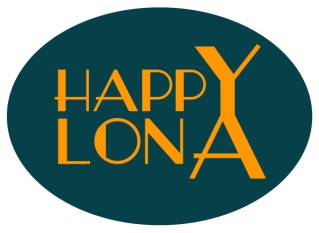 De Kasjmir CollectieKussensDe Happy Lona Kussencollectie, met vrolijke moderne designs, wordt helemaal met de hand gemaakt, ook het borduurwerk! Ze worden geproduceerd bij de families thuis op het platteland in de omgeving van Srinagar. Omdat daar het werk vooral uit seizoensarbeid bestaat, gebruiken ze de rest van de tijd om diverse producten te borduren en te weven. Hierdoor kunnen ze wat extra bijverdienen. De Kasjmir CollectieKussensDe Happy Lona Kussencollectie, met vrolijke moderne designs, wordt helemaal met de hand gemaakt, ook het borduurwerk! Ze worden geproduceerd bij de families thuis op het platteland in de omgeving van Srinagar. Omdat daar het werk vooral uit seizoensarbeid bestaat, gebruiken ze de rest van de tijd om diverse producten te borduren en te weven. Hierdoor kunnen ze wat extra bijverdienen. De Kasjmir CollectieKussensDe Happy Lona Kussencollectie, met vrolijke moderne designs, wordt helemaal met de hand gemaakt, ook het borduurwerk! Ze worden geproduceerd bij de families thuis op het platteland in de omgeving van Srinagar. Omdat daar het werk vooral uit seizoensarbeid bestaat, gebruiken ze de rest van de tijd om diverse producten te borduren en te weven. Hierdoor kunnen ze wat extra bijverdienen. 